UNIVERSIDADE FEDERAL DE SANTA MARIAPRÓ-REITORIA DE PLANEJAMENTOESTÁGIO REMUNERADO NÃO OBRIGATÓRIO - ESTUDANTES VINCULADOS À UFSMFICHA DE INSCRIÇÃOESTÁGIO REMUNERADO NÃO OBRIGATÓRIO - ESTUDANTES VINCULADOS À UFSMFICHA DE INSCRIÇÃOESTÁGIO REMUNERADO NÃO OBRIGATÓRIO - ESTUDANTES VINCULADOS À UFSMFICHA DE INSCRIÇÃOESTÁGIO REMUNERADO NÃO OBRIGATÓRIO - ESTUDANTES VINCULADOS À UFSMFICHA DE INSCRIÇÃOESTÁGIO REMUNERADO NÃO OBRIGATÓRIO - ESTUDANTES VINCULADOS À UFSMFICHA DE INSCRIÇÃOESTÁGIO REMUNERADO NÃO OBRIGATÓRIO - ESTUDANTES VINCULADOS À UFSMFICHA DE INSCRIÇÃOESTÁGIO REMUNERADO NÃO OBRIGATÓRIO - ESTUDANTES VINCULADOS À UFSMFICHA DE INSCRIÇÃOESTÁGIO REMUNERADO NÃO OBRIGATÓRIO - ESTUDANTES VINCULADOS À UFSMFICHA DE INSCRIÇÃOESTÁGIO REMUNERADO NÃO OBRIGATÓRIO - ESTUDANTES VINCULADOS À UFSMFICHA DE INSCRIÇÃOESTÁGIO REMUNERADO NÃO OBRIGATÓRIO - ESTUDANTES VINCULADOS À UFSMFICHA DE INSCRIÇÃOESTÁGIO REMUNERADO NÃO OBRIGATÓRIO - ESTUDANTES VINCULADOS À UFSMFICHA DE INSCRIÇÃOESTÁGIO REMUNERADO NÃO OBRIGATÓRIO - ESTUDANTES VINCULADOS À UFSMFICHA DE INSCRIÇÃOESTÁGIO REMUNERADO NÃO OBRIGATÓRIO - ESTUDANTES VINCULADOS À UFSMFICHA DE INSCRIÇÃOESTÁGIO REMUNERADO NÃO OBRIGATÓRIO - ESTUDANTES VINCULADOS À UFSMFICHA DE INSCRIÇÃONome CompletoNome CompletoNome CompletoNome CompletoNome CompletoNome CompletoNome CompletoNome CompletoNome CompletoNome CompletoNome CompletoNome CompletoNome CompletoNome CompletoEscolaridadeEscolaridadeEscolaridadeEstado CivilEstado CivilEstado CivilEstado CivilEstado CivilGrupo Sanguíneo e Fator RHGrupo Sanguíneo e Fator RHGrupo Sanguíneo e Fator RHGrupo Sanguíneo e Fator RHGrupo Sanguíneo e Fator RH   SexoRGRGRGRGÓrgão EmissorÓrgão EmissorData de expediçãoData de expediçãoData de expediçãoData de expediçãoData de expediçãoCPFCPFCPFData de nascimentoTelefone ResidencialTelefone ResidencialTelefone ResidencialTelefone ResidencialTelefone ResidencialCelularCelularCelulare-maile-maile-maile-maile-mailEndereço ResidencialRua e nºEndereço ResidencialRua e nºEndereço ResidencialRua e nºEndereço ResidencialRua e nºEndereço ResidencialRua e nºEndereço ResidencialRua e nºEndereço ResidencialRua e nºEndereço ResidencialRua e nºEndereço ResidencialRua e nºEndereço ResidencialRua e nºEndereço ResidencialRua e nºEndereço ResidencialRua e nºEndereço ResidencialRua e nºEndereço ResidencialRua e nºBairroBairroCidadeCidadeCidadeCidadeCidadeCidadeCidadeCidadeUFUFCEPCEPCursoCursoCursoCursoCursoSemestreSemestreCÓD. DA VAGA (consultar item 3 do Edital)CÓD. DA VAGA (consultar item 3 do Edital)CÓD. DA VAGA (consultar item 3 do Edital)CÓD. DA VAGA (consultar item 3 do Edital)CÓD. DA VAGA (consultar item 3 do Edital)CÓD. DA VAGA (consultar item 3 do Edital)CÓD. DA VAGA (consultar item 3 do Edital)Santa Maria, _______de _________de 2017.____________________________________________Assinatura do CandidatoSanta Maria, _______de _________de 2017.____________________________________________Assinatura do CandidatoSanta Maria, _______de _________de 2017.____________________________________________Assinatura do CandidatoSanta Maria, _______de _________de 2017.____________________________________________Assinatura do CandidatoSanta Maria, _______de _________de 2017.____________________________________________Assinatura do CandidatoSanta Maria, _______de _________de 2017.____________________________________________Assinatura do CandidatoSanta Maria, _______de _________de 2017.____________________________________________Assinatura do CandidatoSanta Maria, _______de _________de 2017.____________________________________________Assinatura do CandidatoSanta Maria, _______de _________de 2017.____________________________________________Assinatura do CandidatoSanta Maria, _______de _________de 2017.____________________________________________Assinatura do CandidatoSanta Maria, _______de _________de 2017.____________________________________________Assinatura do CandidatoSanta Maria, _______de _________de 2017.____________________________________________Assinatura do CandidatoSanta Maria, _______de _________de 2017.____________________________________________Assinatura do CandidatoSanta Maria, _______de _________de 2017.____________________________________________Assinatura do Candidato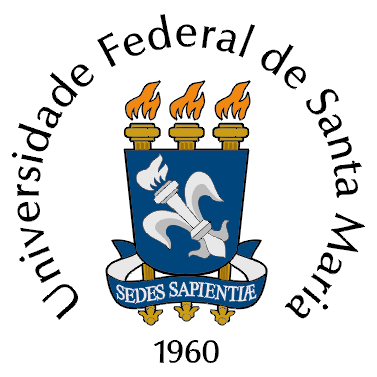 